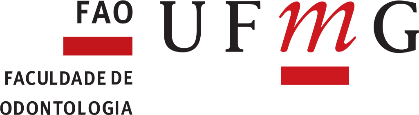 Termo de Ciência de GravaçãoO(a) candidato(a) inscrito(a) no Concurso Público de Provas e Títulos para provimento efetivo da Carreira de Magistério Superior na CLASSE A, com a denominação de PROFESSOR ADJUNTO A, Nível 1, Departamento de Odontologia Restauradora da Faculdade de Odontologia da UFMG, Área de Conhecimento: Materiais Dentários, conforme Edital nº 1607, de 23 de setembro de 2022, publicado no Diário Oficial da União em 27 de setembro de 2022, seção 3, declara estar ciente de que, nos termos do Decreto Presidencial nº 6.944, de 21 de agosto de 2009, art. 13, §3º, havendo prova oral ou defesa de memorial, esta será realizada em sessão pública e gravada para efeito de registro e avaliação.Declara, ainda, estar ciente que não será fornecida cópia da gravação e que, fica reservada à UFMG a prerrogativa de desfazer-se da gravação, após o período determinado em lei para tal. (O presente Termo assegura que as imagens e gravações não serão divulgadas a terceiros sem a autorização do candidato, exceto, para os fins relacionados ao concurso público).Belo Horizonte,         de               de 2022.__________________________________________________________Assinatura do(a) candidato(a)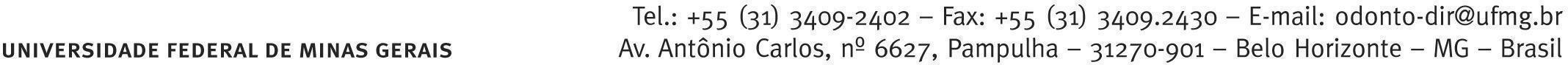 